به نام خداوند جان و خرد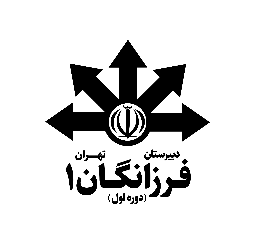 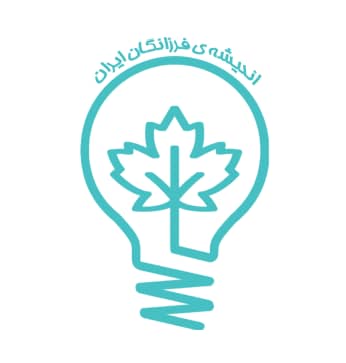 طرح پروپوزال جشنواره دانشآموزی افرا (اندیشه فرزانگان ایران) 1ـ  اطلاعات مربوط به گروه:نام و نام خانوادگی پژوهشگر اول:                                    نام و نام خانوادگی پژوهشگر دوم:نام مدرسه: تلفن تماس: رایانامه (ایمیل):عنوان‌ پایان‌نامهواژگان کلیدی (بین 3 تا 5 واژه، به‌ترتیب حروف الفبا)نوع پژوهش:          بنیادی              نظری           کاربردی        توسعه‌ایبيان مسئله پژوهش:(هدف بیان مسئله این است که نشان دهد چه چیزی مورد مطالعه است و در حقیقت چرایی انتخاب موضوع را نشان میدهد. از مستندات نظری و پژوهشی (نگاه اجمالی به تحقیقات قبلی) برای بیان مسئله و تعریف مفاهیم استفاده میشود. در پاراگراف آخر دغدغه پژوهشگر در جامعه آماری آورده می‌شود و با ذکر سوال اصلی پژوهش بیان مساله پایان می‌پذیرد.)ضرورت و اهمیت انجام پژوهش:(اهمیت و ضرورت به دو دسته تقسیم میشود:اهمیت (کاربردی): بیان میکند که فواید احتمالی آتی و آنی پژوهش چیست؟ یا اینکه انجام این پژوهش از چه ضررهایی جلوگیری میکند؟ضرورت (بنیادی): به بیان نوآوری پژوهش میپردازد (پرکردن شکاف‌ها و خلاهای موجود) و اینکه بیان میدارد که آیا انجام این پژوهش مرزهای دانش را گسترش میدهد؟)پیشینه تحقیق (سابقه انجام پژوهش): (هدف بررسي و طبقه‌بندي يافته‌هاي تحقيقات ديگر محققان در سطح دنيا و تعيين و شناسايي خلأهاي تحقيقاتي است، همراه با ذکر منبع):هدف‌های پژوهش(مشخص می‌کند که پژوهشگر چه چیزی را مد نظر قرار داده است و اصولا در جست‌و‌جوی چه چیزی است. اهداف باید قابل حصول باشد. بدین شکل که مقصود و منظور محقق را به طور کامل برساند و توانایی سنجش موضوع را داشته باشد. اهداف معمولا به دو دسته کلی و جزئی تقسیم می شود. هدف کلی می تواند معادل با عنوان پژوهش باشد.)فرضیه‌ها‌/ سئوال‌ها:(فرضیه‌ها جملات خبری هستند که به بیان روابط بین متغیرها می‌پردازد و قابلیت آزمایش دارد و نه اثبات. فرضیه‌ها معادل با اهداف پژوهش تدوین می‌شوند.درحالی که، سوال یک جمله استفهامی است که روابط علمی بین 2 یا چند متغیر را نشان می‌دهد. معمولا در پژوهش سؤال یا فرضیه مطرح می‌شود و نیازی به جملات معادل به صورت فرضیه و سؤال نیست. البته فرضیه‌ها و سؤالات متفاوتی می‌توانند در پژوهش وجود داشته باشند.نکته: زمانیکه در ارتباط با موضوع پژوهش پیشینه وجود داشته باشد از فرضیه و زمانی که پیشینه کافی وجود نداشته باشد از سوال استفاده می‌گردد. در حقیقت در اکثر پژوهش‌هایی که دارای رویکرد اکتشافی است از سوال استفاده می‌گردد.متغیرهای پژوهش: (اختیاری)(متغیرها و اصطلاحات تخصصی به دو صورت مفهومی و عملیاتی به صورت خلاصه و در یک جمله تا نهایتا یک پاراگراف تعریف می‌شوند. تعریف مفهومی یک تعریف علمی برای متغیر براساس پیشینه‌های پژوهشی است. در تعریف عملیاتی نحوه‌ی دستکاری یا سنجش متغیرها در پژوهش به صورت خلاصه ذکر می شود.)روش‌ پژوهش:(انواع روش تحقیق:روش تحقيق آزمايشیتوصيف كامل برنامه‌ي آزمايشی شامل تعریف دقیق جامعه و نحوه‌ي انتخاب نمونه‌ها (روش نمونه‌گیری و حجم نمونه)، شرح آزمايش‌ها شامل نحوه تنظيم و ارائه‌ی مداخلات و ابزارهای مورد‌استفاده و دقت و آنها.روش تحقيق همبستگیتعریف دقیق جامعه و نحوه‌ي انتخاب نمونه‌ها (روش نمونه‌گیری و حجم نمونه)، تشريح مباني روش همبستگی مورد استفاده و ارائه‌ي روش اعتبارسنجي.روش تحقيق کیفیتعریف دقیق جامعه و نحوه‌ي انتخاب نمونه‌ها (روش نمونه‌گیری و حجم نمونه)، ‌توصيف كامل محل و موضوع مطالعه، علت انتخاب مورد و پارامترهايي كه تحت ارزيابي قرار داده مي‌شوند.روش تحقيق تحليلي يا مدلسازيتعریف دقیق جامعه و نحوه‌ي انتخاب نمونه‌ها (روش نمونه‌گیری و حجم نمونه)،توصيف كامل مباني يا اصول تحليل يا مدل و ارائه‌ي روش اعتبارسنجي.روش تحقيق ميدانيتعریف دقیق جامعه و نحوه‌ي انتخاب نمونه‌ها (روش نمونه‌گیری و حجم نمونه)،چگونگي دستيابي به داده‌ها در ميدان عمل و نحوه برداشت از پاسخ‌هاي دريافتي.)ابزار گردآوری داده‌ها:روش تحلیل داده ها:(در دو بخش آمار توصیفی و آمار استنباطی در جهت پاسخ به فرضیه ها یا سؤالات پژوهش معرفی شود.)جنبه جدید بودن و نوآوری پژوهش در چیست؟ ملاحظات اخلاقی پژوهش (چنانچه رعایت هر مورد از ملاحظات اخلاقی در انجام پژوهش و فرآیند جمع آوری داده ها ضروری است ذکر شود):اینجانب/اینجانبان ........................................................... تعهد میکنم/میکنیم تمام ملاحظات اخلاقی مربوط به این پژوهش شامل موارد عمومی (عدم رونویسی از پژوهش های انجام شده، محرمانه نگه داشتن اطلاعات فردی شرکت‌کنندگان در پژوهش، ارجاع‌دهی مناسب به منابع مورد استفاده و کسب رضایت شرکت‌کنندگان) و موارد اختصاصی (بسته به نوع پژوهش توسط دانشجو و استاد راهنما تعیین می شود) را رعایت نمایم.نام و نام خانوادگی تاریخ1ـ فارسي:2ـ لاتین (اختیاری):       1ـ فارسي:2ـ لاتین:       